УВАЖАЕМЫЕ РОДИТЕЛИ!Переходить через пути нужно только по мосту или специальным настилам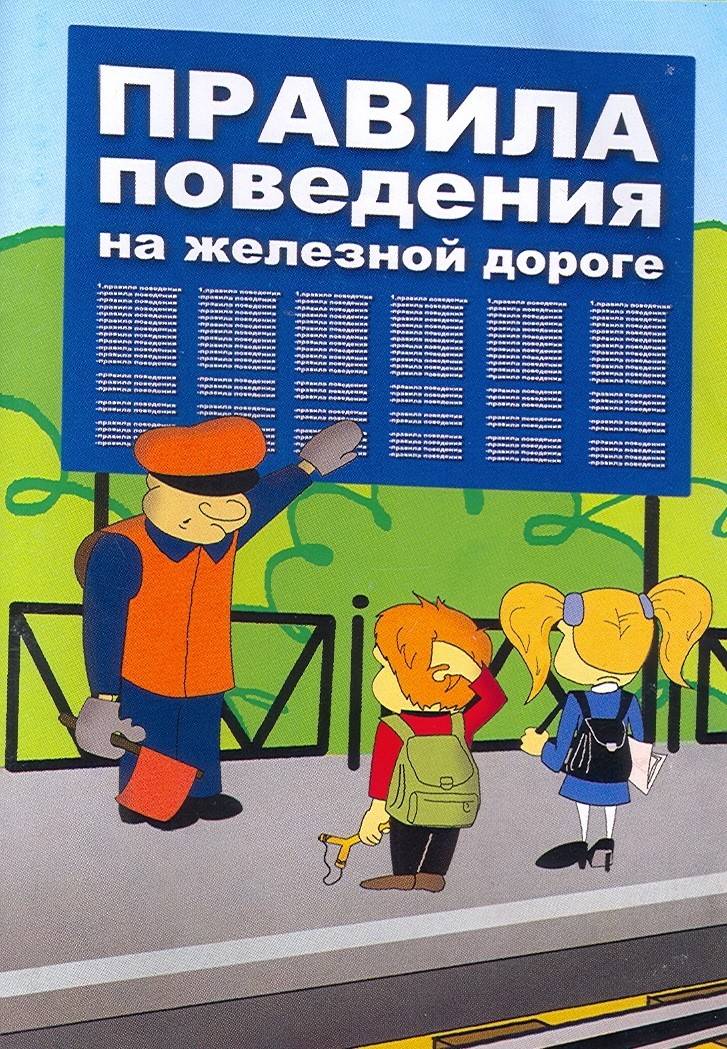 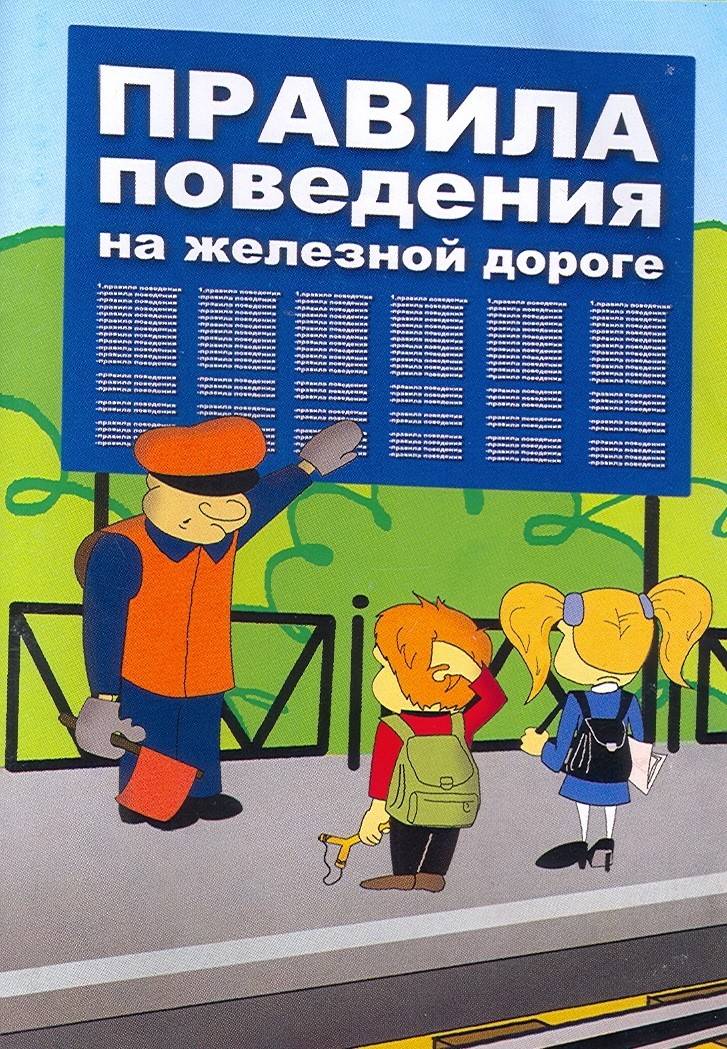 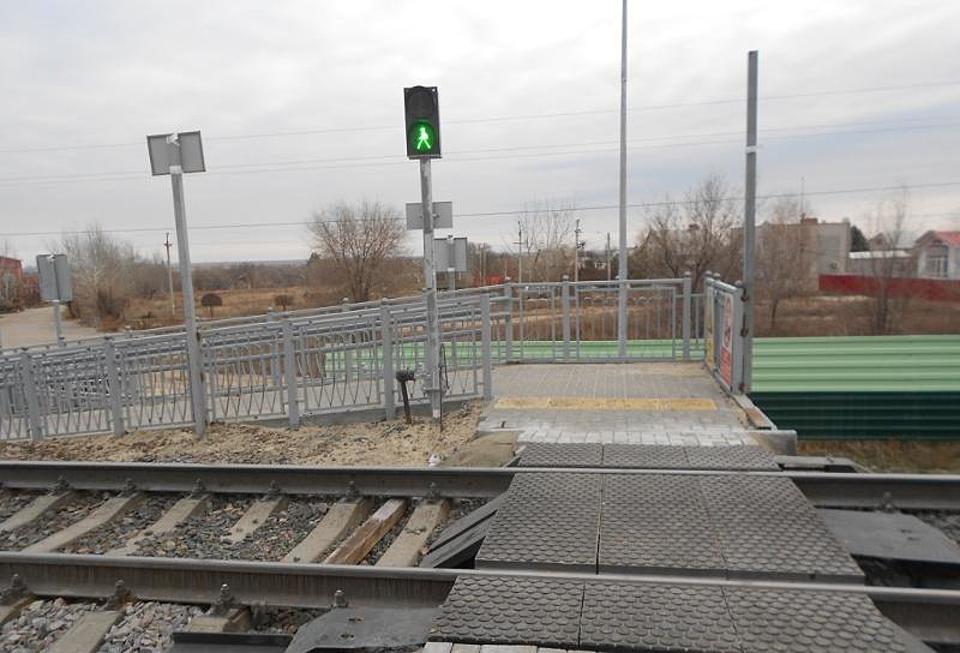 Не подлезайте под вагоны! Не перелезайте через автосцепки! 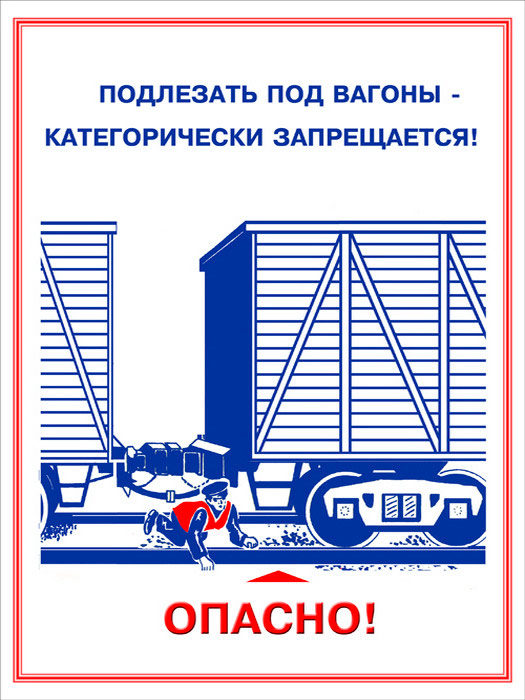 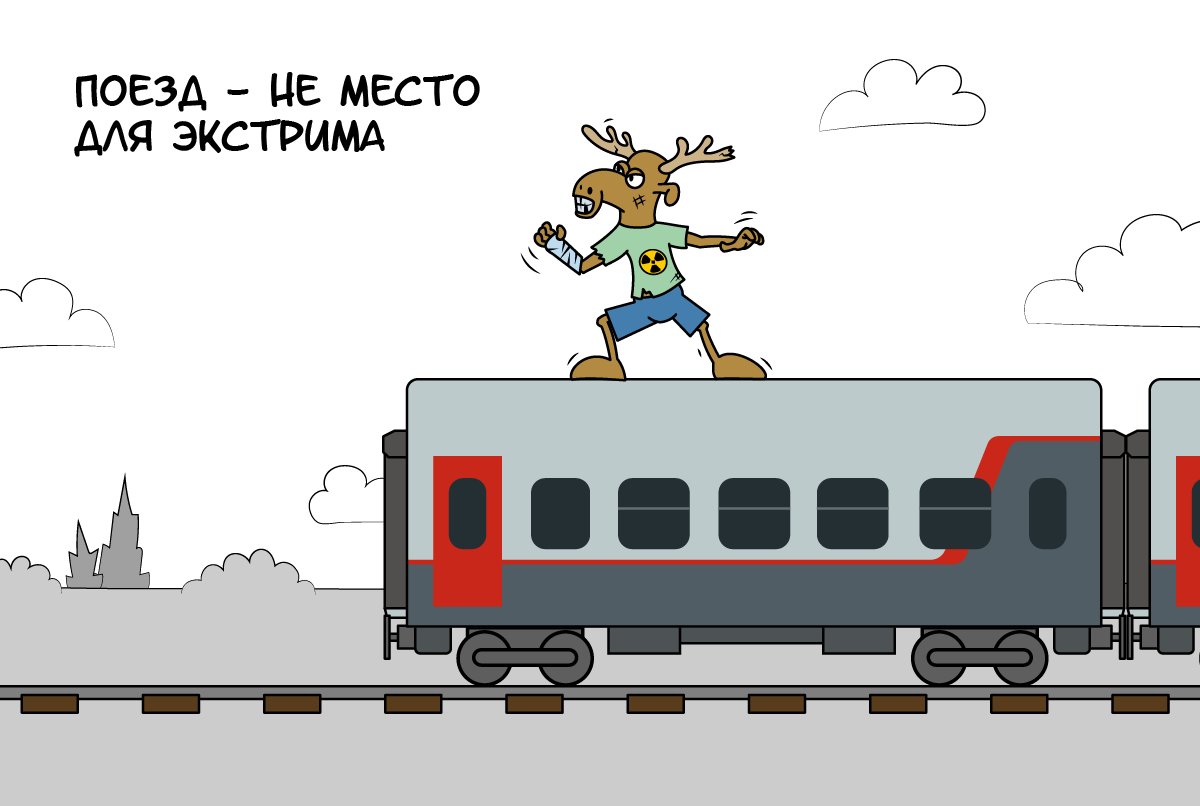 